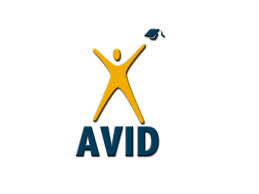 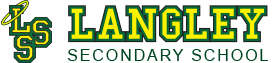 AVID CONTRACT FOR SUCCESSName of student:					    	Today’s date: 					Avid is a program which prepares students for post-secondary eligibilityStudent Goals:Academic success in my high school course workSuccessful completion of all tasks/requirements/assignments in my classesPreparation for post-secondaryStudent Responsibilities:Maintain enrolment in rigorous courses required to meet my goalsMaintain successful passing grades in all of my classesAttend all classes regularly and on timeMaintain a respectful attitude towards my school work, myself, my teachers and my peersMaintain an engaged attitude while in class, completing tasks and working with othersMaintain my AVID binder with assignments, logs and daily Cornell notes in all classesComplete an hour of homework/study each night and submit homework assignments on timeI will participate in extracurricular activities and community service I will be an active learner and implement my AVID strategies on a daily basisI will arrive to Tutorials with my TRF Pre-Work completed, textbooks ready, and I will use strong critical thinking and inquiry skills to create a greater understanding about my point of confusionI will aspire to develop/maintain a growth mindset and work to be the best version of myselfStudent Signature: 								Support Agreement:We agree to support the efforts of this student in meeting the goals outlined above.______________________________									Parent Signature							AVID teacher signature______________________________									AVID Coordinator Signature					AVID Counsellor signature